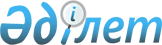 О переводе земель особо охраняемых природных территорий в земли запасаПостановление Правительства Республики Казахстан от 6 июня 2022 года № 372.
      В соответствии со статьей 13 Земельного кодекса Республики Казахстан от 20 июня 2003 года и статьей 7 Закона Республики Казахстан от 7 июля 2006 года "Об особо охраняемых природных территориях" Правительство Республики Казахстан ПОСТАНОВЛЯЕТ:
      1. Перевести земли коммунального государственного учреждения "Сырдарья-Туркестанский государственный региональный природный парк" Управления природных ресурсов и регулирования природопользования Туркестанской области (далее – природный парк) общей площадью 28,93 гектара из категории земель особо охраняемых природных территорий в категорию земель запаса для реконструкции Кызылкумского магистрального канала с коллектором "Западный" согласно приложению к настоящему постановлению.
      2. Акимату Туркестанской области в связи с переводом земель особо охраняемых природных территорий в земли запаса в соответствии с действующим законодательством Республики Казахстан возместить в доход республиканского бюджета потери лесохозяйственного производства и принять меры по расчистке площади с передачей полученной древесины на баланс природного парка, а также иные меры, вытекающие из настоящего постановления.
      3. Настоящее постановление вводится в действие со дня его подписания. Экспликация 
земель, переводимых из категории земель особо охраняемых природных территорий в категорию земель запаса для реконструкции Кызылкумского магистрального канала с коллектором "Западный"
					© 2012. РГП на ПХВ «Институт законодательства и правовой информации Республики Казахстан» Министерства юстиции Республики Казахстан
				
      Премьер-МинистрРеспублики Казахстан 

А. Смаилов
Приложение
к постановлению Правительства
Республики Казахстан
от 6 июня 2022 года № 372
Наименование
Общая площадь, в гектарах
В том числе:
В том числе:
В том числе:
В том числе:
В том числе:
В том числе:
Наименование
Общая площадь, в гектарах
лесные угодья
лесные угодья
лесные угодья
лесные угодья
итого лесных угодий
нелесные угодья
Наименование
Общая площадь, в гектарах
покрытые лесом, всего
в т. ч.
несомкнувшиеся лесные культуры
не покрытые лесом, всего
итого лесных угодий
нелесные угодья
Наименование
Общая площадь, в гектарах
покрытые лесом, всего
лесные культуры
несомкнувшиеся лесные культуры
не покрытые лесом, всего
итого лесных угодий
нелесные угодья
Земли коммунального государственного учреждения "Сырдарья-Туркестанский государственный региональный природный парк" 
28,93
9,31
0
0
0
9,31
19,62
Всего:
28,93
9,31
0
0
0
9,31
19,62